Об итогах работы Контрольно-ревизионной службы при территориальной избирательной комиссии Таштыпского района за 2020 годЗаслушав и обсудив отчет об итогах работы Контрольно-ревизионной службы  при территориальной избирательной комиссии Таштыпского района за  2020 год,  территориальная избирательная комиссия Таштыпского района постановляет:1. Принять к сведению информацию об итогах работы Контрольно-ревизионной службы  при территориальной избирательной комиссии Таштыпского района за 2020 год  (прилагается). 2. Направить настоящее постановление в Избирательную комиссию Республики Хакасия и разместить в разделе «Избирательная комиссия» на сайте Администрации Таштыпского района.  								Приложение								к постановлению территориальной 								избирательной комиссии								Таштыпского района						                    от 23 декабря 2020 года № 2/12-5Информация Об итогах работы Контрольно-ревизионной службы при территориальной избирательной комиссии Таштыпского района в 2020 годуОсновными направлениями деятельности Контрольно-ревизионной службы при территориальной избирательной комиссии Таштыпского района (далее КРС) в 2020 году являлись: - проведение заседаний КРС (проверка финансовых отчетов участковых избирательных комиссий по общероссийскому голосованию по вопросу одобрения изменений в Конституцию Российской Федерации  и выборов проводивших на территории Таштыпского района назначенных на единый день голосования 13 сентября 2020 года,  подведение итогов работы КРС при территориальной избирательной комиссии Таштыпского района за 2020 год, определение основных направлений деятельности  КРС и принятие плана работы КРС на 2020 год:- информирование членов КРС о деятельности территориальной избирательной комиссии Таштыпского района, в части реализации полномочий КРС, определенных федеральным и региональным избирательным законодательством. Обеспечение членов КРС  информационными, методическими, инструктивными, учебными и другими материалами;- оказание методической, консультационной, практической помощи участковым избирательным комиссиям;- взаимодействие со Сбербанком России в части открытия счета для финансирования избирательной кампании;- проверка представленных кандидатами сведений о доходах, об источниках  доходов и об имуществе;- контроль за источниками поступления денежных средств в избирательные фонды кандидатов;- контроль за изготовлением кандидатами предвыборных агитационных материалов;- проверка  финансовых отчетов кандидатов;- проверка отчетов, сдаваемых в ТИК участковыми избирательными комиссиями, о поступлении и расходовании бюджетных средств, выделенных на подготовку и проведение избирательных кампаний. Члены КРС провели три заседания: 1. О подготовке к проведению избирательных кампаний на территории Таштыпского района;           2. Обучение членов КРС, обучение председателей участковых избирательных комиссий  порядку расходования и составлению отчета о расходовании  средств федерального, местного бюджета, выделенных участковым комиссиям на подготовку и проведение выборов назначенных на единый день голосования и голосования  по вопросу одобрения изменений в Конституцию Российской Федерации.   3.  Формирование предложений по совершенствованию работы КРС в период подготовки и проведения избирательных кампаний, изучение норм законодательства о порядке финансирования подготовки и проведения выборов. С целью подготовки к предстоящей избирательной кампании, в территориальной избирательной комиссии в первом полугодии 2020 года был организован и проведен обучающий семинар, для членов КРС «Деятельность Контрольно-ревизионной службы при территориальной избирательной комиссии  Таштыпского района в период избирательной кампании», с последующим тестированием прошедших обучение. Члены КРС при ТИК Таштыпского района были проинформированы о ходе к общероссийскому голосованию по вопросам одобрения изменений в Конституцию Российской Федерации на территории Таштыпского района, о полномочиях и обязанностях членов контрольно-ревизионной службы, о порядке финансирования общероссийского голосования, открытие счета территориальной избирательной комиссии Таштыпского района. Члены КРС проверили финансовые отчеты участковых избирательных комиссий избирательных участков с  №329 по №354 и территориальной избирательной комиссии Таштыпского района по использованию денежных средств, выделенных на подготовку и проведение общероссийского голосования,  проведение выборов глав и депутатов представительных органов местного самоуправления в Таштыпском районе Республики Хакасия назначенных на единый день голосования.Территориальной избирательной комиссией были выданы разрешения  семи кандидатам на открытие специальных избирательных счетов для формирования избирательных фондов кандидатов. Проблем с открытием специальных избирательных счетов кандидатами в ПАО Сбербанк не было.               Положительные  факты в работе КРС это  работа по таким направлениям как: 	- контроль за целевым расходованием денежных средств, выделенных на подготовку и проведение выборов глав и депутатов представительных органов местного самоуправления;- контроль за источниками поступления денежных средств в избирательные фонды кандидатов;- проверка сведений, указанных жертвователями в избирательные фонды кандидатов;- проверка представленных кандидатами сведений о доходах, об источниках доходов и об имуществе;- контроль за изготовлением кандидатами предвыборных агитационных материалов;- проверка финансовых отчетов кандидатов;- обработка сведений о движении денежных средств на специальных избирательных счетах кандидатов, предоставляемых отделениями системы ПАО Сбербанка России.Таким образом, работа по данным направлениям позволила КРС сконцентрировать усилия в период избирательной кампании, полнее использовать потенциал привлеченных специалистов.Проверка сведений, представленных кандидатами при выдвижении, была основной функцией КРС на начальном этапе избирательных кампаний по выборам глав и депутатов представительных органов. В первую очередь проверялись сведения о доходах и об источниках доходов кандидатов и об имуществе, принадлежащем им на праве собственности. Сведения о выявленных фактах недостоверности сведений, представленных зарегистрированным кандидатом на должность глав муниципальных образований  Таштыпского района Республики Хакасия, размещались в  газете «Земля таштыпская» и на стенде участковых избирательных комиссий. Еще одним из важных направлений работы КРС являлась проверка итоговых финансовых отчетов, представляемых кандидатами в территориальную избирательную комиссию. В целом все кандидаты добросовестно отнеслись к данному требованию избирательного законодательства. Копии финансовых отчетов  кандидатов  проверялась КРС, после чего  направлялась для опубликования в газете. Финансовые отчеты участковых избирательных комиссий и территориальной	 избирательной комиссии Таштыпского района были сданы в срок. Проверка проведена сплошным методом представленных документов.Руководитель КРС при территориальной избирательной комиссии Таштыпского района                                                         В.С. Матеров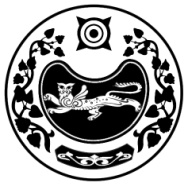 РЕСПУБЛИКА ХАКАСИЯТЕРРИТОРИАЛЬНАЯ 
ИЗБИРАТЕЛЬНАЯ  КОМИССИЯТАШТЫПСКОГО РАЙОНАХАКАС РЕСПУБЛИКАНЫAТАШТЫП АЙМАOЫНЫAОРЫНДАOЫNFБЫO КОМИССИЯЗЫХАКАС РЕСПУБЛИКАНЫAТАШТЫП АЙМАOЫНЫAОРЫНДАOЫNFБЫO КОМИССИЯЗЫПОСТАНОВЛЕНИЕПОСТАНОВЛЕНИЕПОСТАНОВЛЕНИЕ23 декабря  2020 года№ 2/12-5  с. Таштыпс. Таштыпс. ТаштыпПредседатель комиссии           Т.В. МальцеваСекретарь комиссии   Т.Н.  Карамашева